John A. Crookshank Elementary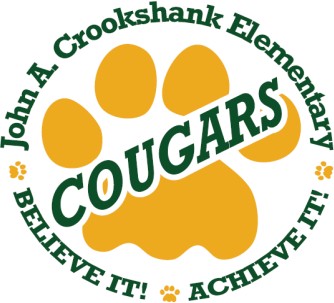 1455 N. Whitney Street Saint Augustine, FL 32084 (904) 547-7840http://www.ces.stjohns.k12.fl.usDear Parent(s)/Guardian(s),The Florida Assessment of Student Thinking (FAST) is a progress monitoring tool that will be administered three times per year to track your student’s progress in learning the Benchmarks of Excellent Student Thinking (B.E.S.T.) Standards throughout this school year. The purpose of this letter is to inform you that your student will take the Kindergarten/Grade 1/Grade 2 Renaissance Star Early Literacy, Star Reading, and/or Star Math assessment(s) on the dates below. Your student’s results from PM2 are for informational purposes only, and your student’s school will provide you with information about how to access the results after testing is completed. FAST assessments are computer-adaptive tests taken on a computer or tablet. The questions get easier or more difficult depending on how the student responds, and each student will see different questions. If you or your student would like to review [Star Early Literacy, Star Reading, and/or Star Math] sample items at home, sample test items are available at https://flfast.org/resources/renaissance-star/renaissance-star   The Star Early Literacy assessment typically takes less than 15 minutes to complete. The Star Reading assessment is usually completed in less than 20 minutes, and the Star Math assessment typically takes less than 30 minutes to complete.12/5 –   Reading: Zytowski, Frazer, Watts, Simcoe	1/9 – Reading: Ramirez, Heldenbrand 12/6 –   Math: Zytowski, Frazer, Watts, Simcoe	1/10 – Math: Ramirez, Heldenbrand 12/8 –   Reading: Baker, Kamm 			1/12 – Reading: McQuaig, Taylor, Dingler, White, M. Moore 12/9 –   Math: Baker, Kamm				1/13 – Math: McQuaig, Taylor, Dingler, White, M. Moore12/12 – Reading: Richardson, Jersey, Harmon12/13 – Math: Richardson, Jersey, Harmon12/15 – Reading: Ahr, Boutin, Gurick 12/16 – Math: Ahr, Boutin, Gurick Make Up Dates: 12/8, 12/9, 12/19, 12/20, 1/5, 1/6, 1/20, 1/23, 1/24, 1/26, 1/27 If you have any questions related to this test administration, you may contact:Adriana Orta – Adriana.Orta@stjohns.k12.fl.us  Joelle Johnson – Joelle.Johnson@stjohns.k12.fl.us Bailey Benoit – Bailey.Benoit@stjohns.k12.fl.us For more information about the Florida Statewide Assessments program, please visit the portal at FLFAST.org. Thank you for supporting your student and encouraging him or her to do his or her best during this test administration. Sincerely,Patrick Roach – Principal PAWS UP!Gwendolyn Kling      Patrick RoachChristi ThomasAssistant PrincipalPrincipalAssistant PrincipalGwen.Garner-Kling@stjohns.k12.fl.us    Patrick.Roach@stjohns.k12.fl.usChristi.Thomas@stjohns.k12.fl.us